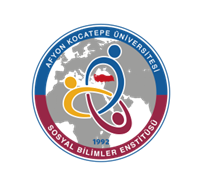 NOT: Bu form Anabilim Dalı Başkanlığı üst yazı ekinde word formatında enstitüye ulaştırılmalıdır.										     02.03.2023Prof. Dr. Cüneyt AKINÇağdaş Türk Lehçeleri ve Edebiyatları Anabilim Dalı Başkanı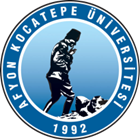 T.C.AFYON KOCATEPE ÜNİVERSİTESİSOSYAL BİLİMLER ENSTİTÜSÜT.C.AFYON KOCATEPE ÜNİVERSİTESİSOSYAL BİLİMLER ENSTİTÜSÜT.C.AFYON KOCATEPE ÜNİVERSİTESİSOSYAL BİLİMLER ENSTİTÜSÜT.C.AFYON KOCATEPE ÜNİVERSİTESİSOSYAL BİLİMLER ENSTİTÜSÜ2022-2023 EĞİTİM-ÖGRETİM YILI BAHAR YARIYILI ÇAĞDAŞ TÜRK LEHÇELERİ VE EDEBİYATLARI ANABİLİM DALI HAFTALIK DERS PROGRAMI(DOKTORA)2022-2023 EĞİTİM-ÖGRETİM YILI BAHAR YARIYILI ÇAĞDAŞ TÜRK LEHÇELERİ VE EDEBİYATLARI ANABİLİM DALI HAFTALIK DERS PROGRAMI(DOKTORA)2022-2023 EĞİTİM-ÖGRETİM YILI BAHAR YARIYILI ÇAĞDAŞ TÜRK LEHÇELERİ VE EDEBİYATLARI ANABİLİM DALI HAFTALIK DERS PROGRAMI(DOKTORA)2022-2023 EĞİTİM-ÖGRETİM YILI BAHAR YARIYILI ÇAĞDAŞ TÜRK LEHÇELERİ VE EDEBİYATLARI ANABİLİM DALI HAFTALIK DERS PROGRAMI(DOKTORA)2022-2023 EĞİTİM-ÖGRETİM YILI BAHAR YARIYILI ÇAĞDAŞ TÜRK LEHÇELERİ VE EDEBİYATLARI ANABİLİM DALI HAFTALIK DERS PROGRAMI(DOKTORA)2022-2023 EĞİTİM-ÖGRETİM YILI BAHAR YARIYILI ÇAĞDAŞ TÜRK LEHÇELERİ VE EDEBİYATLARI ANABİLİM DALI HAFTALIK DERS PROGRAMI(DOKTORA)2022-2023 EĞİTİM-ÖGRETİM YILI BAHAR YARIYILI ÇAĞDAŞ TÜRK LEHÇELERİ VE EDEBİYATLARI ANABİLİM DALI HAFTALIK DERS PROGRAMI(DOKTORA)2022-2023 EĞİTİM-ÖGRETİM YILI BAHAR YARIYILI ÇAĞDAŞ TÜRK LEHÇELERİ VE EDEBİYATLARI ANABİLİM DALI HAFTALIK DERS PROGRAMI(DOKTORA)         GÜNLER         GÜNLER         GÜNLER         GÜNLER         GÜNLER         GÜNLER         GÜNLER         GÜNLERSaatPazartesiPazartesiSalıÇarşambaPerşembePerşembeCuma08:30SEMİNER(Prof. Dr. Cüneyt AKIN)FORUMSEMİNER(Prof. Dr. Cüneyt AKIN)FORUMTez Hazırlık Çalışması(Prof. Dr. Cüneyt AKIN)FORUMUzmanlık Alan Dersi(Prof. Dr. C. AKIN)FORUM08:30Uzmanlık Alan Dersi(Doç. Dr. Nazmi ALAN)FORUM09:30SEMİNER(Prof. Dr. Cüneyt AKIN)FORUMSEMİNER(Prof. Dr. Cüneyt AKIN)FORUMKuzey-Batı (Kıpçak) Türk Lehçeleri ve Edebiyatları (Prof. Dr. C. AKIN)FORUMUygulamalı Dilbilim(Dr. Öğr. Üyesi Özkan ASLAN)FORUMUygulamalı Dilbilim(Dr. Öğr. Üyesi Özkan ASLAN)FORUMUzmanlık Alan Dersi(Prof. Dr. C. AKIN)FORUM09:30Güney-Batı (Oğuz) Türk Lehçeleri ve Edebiyatları(Doç. Dr. Tuna BEŞEN DELİCE)CANLI DERSUzmanlık Alan Dersi(Doç. Dr. Nazmi ALAN)FORUM10:30SEMİNER(Doç. Dr. Nazmi ALAN)FORUMSEMİNER(Doç. Dr. Nazmi ALAN)FORUMKuzey-Batı (Kıpçak) Türk Lehçeleri ve Edebiyatları (Prof. Dr. C. AKIN)CANLI DERSUygulamalı Dilbilim(Dr. Öğr. Üyesi Özkan ASLAN)CANLI DERSUygulamalı Dilbilim(Dr. Öğr. Üyesi Özkan ASLAN)CANLI DERSUzmanlık Alan Dersi(Prof. Dr. C. AKIN)FORUM10:30Güney-Batı (Oğuz) Türk Lehçeleri ve Edebiyatları(Doç. Dr. Tuna BEŞEN DELİCE)CANLI DERSUzmanlık Alan Dersi(Doç. Dr. Nazmi ALAN)FORUM11:30SEMİNER(Doç. Dr. Nazmi ALAN)FORUMSEMİNER(Doç. Dr. Nazmi ALAN)FORUMKuzey-Batı (Kıpçak) Türk Lehçeleri ve Edebiyatları (Prof. Dr. C. AKIN)CANLI DERSUygulamalı Dilbilim(Dr. Öğr. Üyesi Özkan ASLAN)CANLI DERSUygulamalı Dilbilim(Dr. Öğr. Üyesi Özkan ASLAN)CANLI DERSUzmanlık Alan Dersi(Prof. Dr. C. AKIN)FORUM11:30Güney-Batı (Oğuz) Türk Lehçeleri ve Edebiyatları(Doç. Dr. Tuna BEŞEN DELİCE)FORUMUzmanlık Alan Dersi(Doç. Dr. Nazmi ALAN)FORUM13:00Kazak Edebiyatı Metin Aktarma(Dr. Öğr. Üyesi H.K. MUTLU)FORUMDilbilim (Doç. Dr. Nazmi ALAN)CANLI DERSUzmanlık Alan Dersi(Prof. Dr. C. AKIN)FORUM13:00Uzmanlık Alan Dersi(Doç. Dr. Nazmi ALAN)FORUM14:00Kazak Edebiyatı Metin Aktarma (Dr. Öğr. Üyesi H.K. MUTLU)CANLI DERSDilbilim (Doç. Dr. Nazmi ALANCANLI DERSUzmanlık Alan Dersi(Prof. Dr. C. AKIN)FORUM14:00Uzmanlık Alan Dersi(Doç. Dr. Nazmi ALAN)FORUM15:00Kazak Edebiyatı Metin Aktarma (Dr. Öğr. Üyesi H.K. MUTLU)CANLI DERSDilbilim(Doç. Dr. Nazmi ALAN)FORUMUzmanlık Alan Dersi(Prof. Dr. C. AKIN)FORUM15:00Uzmanlık Alan Dersi(Doç. Dr. Nazmi ALAN)FORUM16:00Tez Hazırlık Çalışması(Doç. Dr. Nazmi ALAN)FORUMUzmanlık Alan Dersi(Prof. Dr. C. AKIN)FORUM16:00Uzmanlık Alan Dersi(Doç. Dr. Nazmi ALAN)FORUM17:00